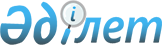 Қазақстан Республикасы Үкіметінің 1999 жылғы 17 маусымдағы N 796 қаулысына өзгеріс пен толықтыру енгізу туралыҚазақстан Республикасы Үкіметінің Қаулысы 2000 жылғы 4 мамыр N 662

      Қазақстан Республикасының Үкіметі қаулы етеді: 

      1. "Ақмола облысы орталығының қоныс аударуына байланысты босайтын ғимараттар мен қызметтік үй-жайларды бөлу туралы" Қазақстан Республикасы Үкіметінің 1999 жылғы 17 маусымдағы N 796  P990796_  қаулысына мынадай өзгеріс пен толықтыру енгізілсін:     көрсетілген қаулының қосымшасында:     4-ші бағандағы реттік нөмірі 23-жолдағы "Президент Іс Басқармасының резерві" деген сөздер "Қазақстан Республикасының Сыртқы істер министрлігі" деген сөздермен ауыстырылсын;     мынадай мазмұндағы реттік нөмірі 30-жолмен толықтырылсын:     "30. Әкімшілік ғимарат          1232,3    Қазақстан Республикасының          М. Әуезов көшесі, 59-үй              Сыртқы істер министрлігі".     2. Осы қаулы қол қойылған күнінен бастап күшіне енеді.     Қазақстан Республикасының         Премьер-Министрі     Оқығандар:     Қобдалиева Н.М.     Орынбекова Д.К.          
					© 2012. Қазақстан Республикасы Әділет министрлігінің «Қазақстан Республикасының Заңнама және құқықтық ақпарат институты» ШЖҚ РМК
				